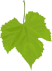                                                                                                                              КАТАЛОГ  (осень 2019- 2020 г.г.)                                                                                                                                                                                                                                                                                                                                                                                                                                                                                                                                                                                                                                                                                                                                                                                                                                                                                                                                                                                                                                                                                                                                                                                                                                                                                                                                                                                                                                                                                                                                                                                                                     Комплексно-устойчивых  сортов  и гибридных форм  винограда                                                                             БОНДАРЕВА ВЯЧЕСЛАВА ВИКТОРОВИЧА                                                           404264,Волгоградская обл.,г. Палласовка,ул.Заречная,дом 32                                                                                                                                                Тел.: Моб.89023899433 ,89272551581                                                             Карта сбербанка  VISA: 4276 1100 2533 3580            стр.2Минимальная сумма заказа 2000 рублей ,без учёта стоимости пересылки, почтовые расходы в среднем, по России составляют 500 рублей , возможность пересылки  в СНГ  .Отправление заказа производится по Почте России .Заказ согласовывается и отсылается только после предварительной оплаты  на карточку Сбербанка России  VISA :  4276 1100 2533 3580    Адрес электронной почты : nk919nk@mail.ru  С уважением Бондарев Вячеслав Викторович.  Примечание : .Все черенки 4- глазковые  толщина 7-8 мм (в среднем). №п/п     Наименование    Родительская пара  срок   созрев силароста  вес  грозди             х а р а к т е р и с т и к а    я г о д ы             х а р а к т е р и с т и к а    я г о д ы             х а р а к т е р и с т и к а    я г о д ы             х а р а к т е р и с т и к а    я г о д ы             х а р а к т е р и с т и к а    я г о д ымор0С Цена, руб. Цена, руб.№п/п     Наименование    Родительская пара  срок   созрев силароста  вес  грозди    ц   в   е   тформаразмер вес вкусмор0Счерсаж     1Анюта -2Ср.позд.сил0,7-2,0Св.розовыйовал15-25Мускат -23300 2БлаговестТалисман х К-ш  ЛучистыйСредн.сил1,2-2,5БелыйовалЛёг.мускат.груш-23150 3ПреображениеТалисман х Ризамат ранний сил0,8-1.5розовыйудлин52х2214-18сорт-23 150 300 5Гурман (лакомка)Талисман х К-ш Лучистыйраннийсил0,6-1,2розовыйовал10-14Мускт.хруст-24150300 7Жизель Талисман х V-42-82Оч.рансил0,7-1,2малиновыйовал10-16Лег.мускат.мяс.-24200 8МарселоТалисман х РизаматРаннийсил1,0-1,6Тёмн.розовыйудлен28х4217-20Гармоничный-23150 9ФурорЛора х (смесь пыльцы)Раннийсил0,8-1,5Чёрныйовал40х2825-30Гарм.фруктовый-2435010ЮлианТалисман Х Ризамат оч.ран сил0,8-1,0розовыйудлин42х2816-20Сортовой-24 15011БодрыйПол.Запорожью х К-81оч.ран сил0,6-1,0светлокрасныйкруг12-16муск-2345012Вассараннийсил0,6-1,2Красныйокруг12-14Муск.хруст.-2345013КарнавалРаннийсил0,5-1,0Ярко-фиолет.ПальДо 5010-16Хруст.соч.гармон-231500200014Заря НесветаяТалисман х Кардиналоч.ран сил0,8-1,0красно-фиолет.овал10-14муск-23 15015Подарок Винокуровуоч.ран сил0,6-1,5ярко-красныйкруг12-14Муск. Хруст.-2345016Подарок РодионовуПол.Запорожью х Кардиналранний сил0,5-1,0темнокрасныйовал10-12муск-2345017РомбикСупер Экстра х Красоткасв.ран сил0,5-1,0черныйсоск10-14фрук-23 20018Супер ЭкстраТалисм.х кардин х см.пыльсв.рансил0,7-1,2Белыйокруг10-16Гарм.лёг.муск.	-2315019СпонсорТалисман х Спринтероч.ран сил0,6-1,2желтыйовал12-16муск-23 20020ФараонПод.Запорж х СтрашенскийРан.сресил0,7-1,2черныйКруг12-18Гармоничный-2215021ЧарлиВиктория х Надежда АЗОСранний сил0,5-0,9черныйсоск27х23  8-10Сорт.-25 15022ЭталонТалисман х Красоткаоч.ран сил0,8-1,5фиолетовыйудлин12-16л.муск-23 20023ЭверестТалисман х К-81оч.ран сил0,6-1,2борд-касныйудлин15-25л.муск-2330024АлексеевичМальва х МиллениумРан.срсил0,7-1,2Тём. синийовал25х4715-18Гарм сладк.-2240026ЛивияФламинго х Аркадияоч.рансил0,6-0,9розовыйяйц32х22 9-11мускат-21 15027София Аркадия х К-ш ЛучистыйРаннийсил0,7-2,8розовыйовал21х3812-20Гарм.мускат-2115028РусланПод.Запорожью х Кубаньоч.рансил0,7-1,5синийовал24х3612-14сорт-23 150№п/п     Наименование    Родительская пара  срок   созрев силароста  вес  грозди             х а р а к т е р и с т и к а    я г о д ы             х а р а к т е р и с т и к а    я г о д ы             х а р а к т е р и с т и к а    я г о д ы             х а р а к т е р и с т и к а    я г о д ы             х а р а к т е р и с т и к а    я г о д ымор0С Цена, грн Цена, грн№п/п     Наименование    Родительская пара  срок   созрев силароста  вес  грозди    ц   в   е   тформаразмер вес вкусмор0Счерсаж     30АльбаноЛора х ПреображниераннийсилИзучСин-фиол.овал14-20Гарм.насыщ.-23300 31ГордейТалисман х Нов.под.Запор. оч.рансил0,6-1,1молочно-желтыйсоск38х2412-15л.муск-23 300 32Виталинооч.рансилИзуч.жёлтыйКруг.Крупн.Мускат.хруст.-235001000 33КаталонияТалисман х Бордовая мантияУл.рансил0,5-1,0красно-фиолет.удлин36х2210-15Гарм.сладкий-23200 34КлеопатраСофия х Вива Айкараннийсил0,7-1,5темнорозовыйсоск42х2814-18Гарм.хруст-23350 35Данаяраннийсил0,5-1,2Белаяовал15-18Выс.вкус.качес.-23300 36Дольче витаЛора х К.Ш.ЛучистыйраннийсилизучЖёлто-розоваяовал12-18Десертный-2335038ИндианаСиндикат х Раджараннийсил0,5-1,5Жёлтыйдольч15-25Выс.вкус.качес-2345041Наталья ростоваАтлант х Нов.Под.Запоржьюранний сил0,8-1,2Жёлтаяудлен29х3814-18Лёг.мускат-2335043Синдикатраннийсил0,8-1,6ЖёлтаяО.кру15-28Гарм.л.мус.хрус-2330045Сицилияраннийсил0,8-1,5БелаяПаль18-20Гарм.насыщ.сочн.-2320047Чёрная королеваСиндикат х ВеликараннийсилИзуч.Чёрнаяовал14-20Гарм.хруст-2330048ЛореллираннийсилКрупн.ЖёлтаяовалКрупн.Гарм.хруст-2335049АзораЛора х Надежда АЗОСРан.ср.сил0,7-1,8Жёлтаяовал12-20Гарм.хруст.-24200 51Подарок ИринеТалисман х Глаша х Эл. сверхр.раннийсил0,8-1,5Тёмно розовыйсоск34х2812-18Сорт.насыщ-23 200 52ЕлизаветаРешелье х Деметра х ВалёкОч.ран.сил1,0-2,0Жёлтаяовал12-18Плотная.сочн.-23200 53Тайна монахаЕлизавета х ВалекСв.ран.сил0,8-2,0ЖёлтаяО.кру12-20Сил.муск.хруст.-23500 54Индус ультраСв.рансил0,7-1,8Чёрнаяовал10-14Гарм.насыщ-2340055АлвикаТалисман х Великараннийсил0,7-1,5фиолетовыйОвал.пальч26х5020-25Гарм.хруст.сортовой.сладк.-2350056Блондинка ранняяОч.рансил0,9-1,3Белаяпальч24х4818-20Хруст.очень слад-23200057БелоснежкаЛора х К-81раннийсил0,8-1,4БелаяКругл28х3012-15Хруст.муск.сладк-2350058Белая сливараннийсил1,0-1,5Бело желтыйОвал25х4525-30Хруст.сорт.сах.оч.плот,долго весит-23800150059Белая акацияОч.рансил0,7-1,5МолочнаяПальчиков20х5518-23Хруст.выраж.мускат.сортовой.пер-22------60Богатырьраннийсил0,7-1,3фиолетовыйОвал30х48до 30Гарм.плотный-2380061Василиса прекрасснаяраннийсил0,8-1,5Молоч-бел.с розов.кончикПальчик26х5525-35Хор.сахар.лег.мускат,Хруст.вкус.-23Дог62ВернисажОч.рансил0,7-0,9фиолетовыйПаль18х4815-20Хруст.дол.висит-23100063ГолиафРан.срсил0,7-1,3БелыйОв.уд24х5020-25Плот.высок сах.красив.грозди-2380064Звездные вратаТалисман х Ред ГлоубРаннийсил0,7-1,5КрасныйОкру36х3820-28Мясис.гарм.хран.-2380065ДарвикаЛора х К-81Оч.рансил0,8-1,5КрасныйОвал26х3412-15Хруст.лег.мускат-2360066Днепровский сувенирРаннийсил0,8-1,5Краснофиолетовый(красивый)Ов.удлен.18х5418-25Хруст.плот.выс.сахар.транспорт-232000350067Днепровская красавицаСреднсил0,8-1,5РубиноваяОв.уд.38х4425-35Хруст.оч. сладк.сорт.вкусн.-23300068Днепровская ревьераОч.ран.сил0,7-1,6Желто-красныйПаль ромб.18х5015-20Хруст.выс.сахар,мускатный-23350069Жар птицаРаннийсил0,7-1,2Свет.фиолет.Паль18х5015-20Хруст.сорт.сахар-23800150070ЖуравленокРаннийОч.сильн0,7-1,2Краснофиолет.мякоть желтаяПальчик.20х5618-25Хруст.вкусн.сортов.перспективн.-23120071Княжнараннийсил0,8-1,2КрасныйОвал28х5020-30Плотн,лег. муск-2380072КатюшаОч.рансил0,8-1,4КрасныйОкру32х3615-18Плот.мускат-23800150073КозерогРаннийсил07,-1,3Бел.серпов.розов.кончикПалч.серп15х5515-22Хруст.плот.выс. сахар-23------74ОлимпраннийсилизучТёмно-красныйОвал44х3625-30Оч.гарм.тающий-23120075Перцовый черныйОч.рансилизучЧёрнаяСерп удлен25х3818-20Оч.гарм.плотный  хруст.  -23500№п/п     Наименование    Родительская пара  срок   созревсила рост  вес  грозди             х а р а к т е р и с т и к а    я г о д ы             х а р а к т е р и с т и к а    я г о д ы             х а р а к т е р и с т и к а    я г о д ы             х а р а к т е р и с т и к а    я г о д ы             х а р а к т е р и с т и к а    я г о д ымор0С Цена, грн Цена, грн№п/п     Наименование    Родительская пара  срок   созревсила рост  вес  грозди    ц   в   е   тформаразмер вес вкусмор0Счерсаж    76Перцовый красныйкак ведьмины пальцыраннийсил0,7-1,5ТемнокрасныйУдл.перцо15х5015-22Хруст.сорт-23200077ПосланникТалисман х ВеликаРан.ср.силизучТемнокрасныйОвал48х30  25-30Хруст.оч.гарм-231200200078Подарок БеларусамОч.рансил0,8-1,8Темносиний (с тупым посик)Овал36х5025-35Хруст.мясис.сочная .перспект.-232500РакетаТалисман х ВеикаРаннийсил1,0-1,8ЧерныйОв уд20х5018-22Хруст.крупн.грозди.вкус.гарм.-231000200079РэмбоТалисман х ВеликаОч.рансил0,7-1,5черныйПаль.52х2420-25Хруст.оч.гарм-23120080Роналдораннийсил0,7-1,2КрасныйПира12-18Гам.насыщ.-2350081Сон АнжеликиОч.рансил0,7-1,5Розово красный28х3618-22Плот.выс.сахар.хорош.мускат-23300083СнежныйТалисман х ВеликаРан.срсилиспБелыйСос.удлен23х5020-25Хруст.гарм.транспорт-2380084	СлаваиспКр.фиолетОвал-23------85Спокуса К.мишьТалисман х  лет.королевОч.рансилиспТемныйКруг6-7Хруст.мускат-23------86МатиоКрасныйОвал18-20Хруст.сортовой-23800150087МатадорТалисманхВеликаРаннийсил0,8-2,0ЧерныйОвал26х4820-30Хруст.вкусн-23120088Молочный(молоко)Талисман х ВеликаРаннийсил0,7-1,6Молочно-белыйЦилиндр.25х4620-25Хруст.насыщ.оч.сладк.товар.-2380089Модница (ВК 105)Оч.раннийсил0,8-1,5Белая с красн.заостреным.кончикомЦилиндрическ.28х5320-22Хруст.оч. сладкий,насыщ-23-------90МрияРан.срсил0,7-1,6ЖелтыйОвал25х3522-28Хруст.муск.рын-2370091МармеладкаОч. рансил0,7-1,3Темныйудле18х2218-50Плотн.мармел.-23100092Малиновый звон(Малиновка)РаннийсилКрасныйРомб24х4418-20Хруст.пло.сладк-2380093Мальчик с пальчикРаннийсил0,7-1,0БелыйПаль.18х5417-22Хруст.плот.сла-23250094Мускатель	Раннийсил0,7-1,5Розовый-красныйОвал25х3520-25Хруст.муск.слад.оч.вкусн.гарм.-232500350095НаталиОч.рансил0,8-1,2ЧерныйПаль22х4415-18Хруст.оч. сладк-23-------96Находка КалугинаРаннийсил0,7-1,2КраснофиолетПаль24х5520-25Хруст.оч.сладк-2380097Новичок(Легенда)Оч.рансил0,8-1,8Темн.черныйОвал24х4018-20Хруст.оч.сладк-23------200098НужныйРаннийсилФиолетовыйОвал15Хруст.сладк.отличный мускат-231000200099ТангоРаннийсил0,8-1,3КраснофиолетОвал22х5018-25Хруст.оч.сладк.персп.вкусный-2320003500100ТаняРаннийсил0,7-1,6БелыйОвал20х3618-20Хруст.муск.слад-2315002000101ТорнадоРаннийсил0,8-1,2КраснофиолетОв.уд20х4820-25Хруст.гарм.сла-231500102Тихоня(как Центрорион)РаннийсилКрасн.фиолет-23------103УлыбкаРаннийсил0,7-1,0ЧерныйЦил.выемк25х5520-25Хруст.выс.сахар.перспект.крас-232000104ВулканРан.срсил0,8-1,7КраснаяСерп.удле28х5220-25Хруст.оч.гармо.рыночный-238001500105ВернисажОч.рансил0,7-0,9Темная	Удле18х4815-20Рыноч.оч гарм.долго вес.-23-----106Василиса - 2Раннийсил0,8-1,2Бел.легкий розов.кончикУдле28х5520-25Хруст.выс.сахар-2315002500107ШестисотыйРаннийсил0,8-1,2КрасныйОкруглый28х3818-20Хруст.Мускат.выс.сахар.красив-23800109КрасаваРаннийсил0,7-1,2КраснофиолетУдле18х5415-18Хруст.оч. гарм.-2310002000110Красное пламяРаннийсил0,8-1,3Краснофиолет20-25Хруст.сладк.лег.муск.рыноч.тр.-23-------111Красная пуляРаннийсил0,7-1,2КраснаяПаль20х5415-20Хруст.оч. сладк.-2320003500113Красный ультраОч.рансилКрасныйПаль20х4515-20Хруст.вкусн-235001000114Изюминка чернаяОч.рансилЧернаяудле20х4810-14Хруст.оч. гарм-231500ЧародейЧернаяПаль------115Черный палец (Калугин В.М.)Талисман х ВеликаОч.рансил0,6-0,8ЧернаяПаль ост.До 20 грХруст.высок.вксус.качест.слад-251000116Черный коготьРаннийсил0,7-1,0ЧернаяСерп заос18х5418-20Хруст.оч. сладк.оч.красив.-232000117Черный кристаллТалисман х ВеликаРаннийсилЧернаяОвал26х4015-20Хруст.слад-23800118ХудожникРаннийсил0,8-2,0КрасныйОвал34х4820-30Хруст.оч.гарм-2310002000119Центрорион(бомба)Раннийсил0,8-2,0КраснофиолетПаль28х5325-40Хруст.оч.гарм-23Дог120ЭмирРаннийсил0,8-2,0ФиолетовыйПаль30х5225-35Хруст.хор.сахар.гарм.перспек-2325003500121ФлагманРаннийсил0,7-1,8Красн.фиолетПаль22х5520-25Хруст.сладк.гарм.Оч.красив.пер-2320003000122572силХруст.оч. вкусн.-231000200012449Оч.рансилКраснофиолетПаль20х50Оч.крупХруст.очю вкусн1200125ВК-108Оч.рансил0,7-1,8Белый с красн.кончик.Паль20х5520-25Хруст.оч. сладкий.мускат-233000126Зевс (ВК-200)Оч.рансил0,7-1,6Ярко красныйПаль20Х5520-25Хруст.персп.оч вкусн.гармон.3000ВК 57-21(КИШ.МИШ)Оч. рансил0,7-17ТемнОва6-8Хруст.оч. вкусн,слад-2310001800127ОскарСофит х к.ш Лучистыйраннийсил0,6-1,2Кр.бардовыйСоск22х50До 20Гарм.вкусный-23700128ПегасЦезарьхДукат хСмесь П.средсил0,8-1,0Тёмно краснОвал15-25Гарм.насыщ мяс-23600129Катруся Каховскаяранниймощ0,5-1,2Малин-розовУдле18-20Гарм.троп.фрук-23600130Князь ТрубецкойРан.срсилКрупн.Тёмн вишнев.Серп.удле18-болееГарм.мармелад.-23600131Мечта фермерараннийсил0,7-1,7Тёмн.розовыйОв.уд18-20Гарм.мармелад.-22500132Полонез-50Оч.рансил0,8-1,5Кр.бордовыйОв.уд15-18Гарм.насыщ-22500133Аватар    AvatarСША   (безсемянный)Ран ср.силТемно синийПаль20х507-9Гарм.плот-23Исп134Хеллоуин  HalloweenСША  (безсемянный)Раннийсил0,6-1,5Темно синийПаль7-15Гарм.лабруск.-23Исп135АкадемикМагарач.Оч.рансил0,6-1,2Тёмно.сиийПаль10-12Гарм.насыщ-24300136АйсарВНИИВ.НовочеркасскОч рансил0,5-0,7БелаяОвал10-12Гарм.насыщ-23400137ВеликаБолгарияраннийсил0,6-1,2Тёмн.фиолетОв.уд14-18Гарм.насыщ-23250138ВоеводаЛитвинов Г.М.раннийсил0,7-1,2Тёмн.красныйокруг18-20Гарм.оч.вкусный-22250139Дубовский розовыйГусев С.Э.раннийсил0,7-1,8Роз.красныйудле14-20Высок.вкус.кач.-24400142ДюжинаКитайченко А.И.раннийсил0,6-2,8Роз.красныйовал12-18Гарм.хруст-23150143МашаШаповалов В.Д.раннийсил0,7-1,7БордовыйОвал10-15Мяс.соч.мускат-237001500144Запорожск .великанКлючиковраннийсил0,8-1,6Тёмн.фиолетромб14-18Гарм.фруктов.-23500147Краса балокРоманчукевич В.Е.ОЧ.рансил0,7-1,2Красн.чёрнаяовал18-20Гарм.хруст.-23400149ЛораНИВиВраннийсил0,7-1,5Белаяовал10-14Гарм.вкусная-22150150Памяти НегруляМолдоваСр.поздсил0,7-1,2Тёмн.фиолетудле8-10Гарм.насыщ-23150151Прима УкраиныНизина х ЗолотинкаСв.рансилЖелтыйОвал28х34Хруст.мускат-23500152ТомайскийМолдовараннийсил0,6-1,0Тёмн.фиолетовал8-12Гарм.оч.вкусный-23150154Шарада UAГречко М.А.Ул.рансил0,6-1-0СиняяОвал10-14Гарм.вкусный-23400155УрумБалабанов А.Ф.Раннийсил0,7-1,8КраснофиолтеУдле26 х4215-18Мяс.сочная-238001500156Золотце Киш мишьНовочеркасскСредн.сил0,5-1,0Бело -желтыйСл.ов4-5Муск.цветоч.вку-24200157Лучитый киш миьМолдоваРан.срсил0,5-1,2РозоваяСл.ов4-5Мускат.вкусный-18150Первенец  ранний7001500